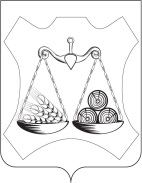 ВАХРУШЕВСКАЯ ГОРОДСКАЯ ДУМАСЛОБОДСКОГО РАЙОНА КИРОВСКОЙ ОБЛАСТИЧЕТВЕРТОГО СОЗЫВАРЕШЕНИЕпгт ВахрушиВ соответствии с Жилищным кодексом Российской Федерации, Федеральными законами от 06.10.2003 № 131-ФЗ «Об общих принципах организации местного самоуправления в Российской Федерации», от 31 июля 2020 г. № 248-ФЗ «О государственном контроле (надзоре) и муниципальном контроле в Российской Федерации», Вахрушевская городская Дума РЕШИЛА:1. Внести в Положение о муниципальном жилищном контроле на территории  Вахрушевского городского поселения, утвержденное решением Вахрушевской городской Думы от 14.10.2021 № 62/316 следующие изменения:1.1. В абзаце втором пункта 2.1. раздела 2 слово «(надзорных)» исключить;1.2. Абзац второй  пункта 2.2. раздела 2 изложить в следующей редакции:«В случае если при проведении профилактических мероприятий установлено, что объекты контроля представляют явную непосредственную угрозу причинения вреда (ущерба) охраняемым законом ценностям или такой вред (ущерб) причинен, инспектор незамедлительно направляет информацию об этом руководителю (заместителю руководителя) контрольного органа или иному  должностному лицу контрольного органа, уполномоченному в соответствии с положением о виде контроля на принятие решений о проведении контрольных мероприятий (далее уполномоченное должностное лицо контрольного органа), для принятия решения о проведении контрольных мероприятий.».1.3.  В абзаце первом пункта 2.5 раздела 2 слово «(надзорных)» исключить;1.4. В абзаце третьем подпункта 2.5.1 пункта 2.5 раздела 2 слово «(надзорных)» исключить;1.5. В абзаце пятом подпункта 2.5.1 пункта 2.5 раздела 2 слово «(надзорных)» исключить;1.6. В абзаце третьем подпункта 2.5.3 пункта 2.5 раздела 2 слова «(надзорных)», «(надзорного)» исключить;1.7. В абзаце первом пункта 3.1 раздела 3 слово «(надзорные)» исключить;1.8. В абзаце пятом пункта 3.1 раздела 3 слова «(надзорные)» исключить;1.9. В абзаце первом пункта 3.2 раздела 3 слова «(надзорные)», «(надзорных)» исключить;1.10. В абзаце втором пункта 3.2 раздела 3 слово «(надзорные)»  исключить;1.11. В абзаце первом  пункта 3.3 раздела 3 слово «(надзорные)»  исключить;1.12. В абзаце втором  пункта 3.3 раздела 3 слова «(надзорного)»,  «(надзорных)»,  «(надзорного)» исключить;1.13. Название раздела 4 изложить в следующей редакции:«4. Контрольные  мероприятия»;1.14. В абзаце втором пункта 4.1 раздела 4 слово «(надзорные)»  исключить;1.15. В абзаце первом пункта 4.2 раздела 4 слово «(надзорное)»  исключить;1.16. В абзаце третьем пункта 4.2 раздела 4 слово «(надзорного)»  исключить;1.17. В абзаце первом пункта 4.3 раздела 4 слово «(надзорные)»  исключить;1.18.  В абзаце четырнадцатом пункта 4.3 раздела 4 слово «(надзорного)»  исключить;1.19. В абзаце первом пункта 4.4 раздела 4 слово «(надзорных)»  исключить;1.20. В абзаце втором пункта 4.4 раздела 4 слово «(надзорные)»  исключить;1.21. Абзац 1 пункта 4.5 раздела 4 изложить в следующей редакции:«4.5. Наблюдение за соблюдением обязательных требований (мониторинг безопасности) осуществляется инспектором путем сбора,  анализа данных об объектах контроля, имеющихся у Органа муниципального контроля, в том числе данных, которые поступают в ходе межведомственного информационного взаимодействия, предоставляются контролируемыми лицами в рамках исполнения обязательных требований, а также данных, содержащихся в государственных и муниципальных информационных системах, данных из сети «Интернет» иных общедоступных данных, в том числе, http://adm-vahrushi.ru/ , а так же данных полученных с использованием работающих в автоматическом режиме технических средств фиксации правонарушений,  имеющих  функции фото- и киносъемки,  видеозаписи.»;1.22. В абзаце четвертом  пункта 4.5 раздела 4 слово «(надзорного)»  исключить;1.23. пункт 4.7 раздела 4 изложить в следующей редакции:«4.7. Контрольные мероприятия, за исключением контрольных мероприятий без взаимодействия, проводятся путем совершения инспектором и лицами, привлекаемыми к проведению контрольного мероприятия, контрольных действий в порядке, установленном Федеральным законом от 31.07.2020 № 248-ФЗ.».1.24. В абзаце первом  пункта 4.8 раздела 4 слово «(надзорного)»  исключить;1.25. В абзаце шестом  пункта 4.8 раздела 4 слово «(надзорного)»  исключить;1.26. В абзаце первом  пункта 4.9 раздела 4 слово «(надзорных)»  исключить;1.27. В абзаце четвертом   пункта 4.9 раздела 4 слово «(надзорного)»  исключить;1.28. в пункте 4.10 раздела 4 слово «(надзорного)»  исключить;1.29. в пункте 4.11 раздела 4 слова «(надзорного)»  исключить;1.30. в пункте 4.12 раздела 4 слова «(надзорного)»  исключить;1.31. пункт 5.1. раздела 5 признать утратившим силу.2. Настоящее решение вступает в силу со дня его официального опубликования.Глава Вахрушевского городского поселения 			М.В. ЕфремовПредседательВахрушевской городской думы	О.А. Ившина28.04.202268/348О внесении изменений в  Положение о муниципальном жилищном контроле   на территории  Вахрушевского городского поселения